Anmeldung für: 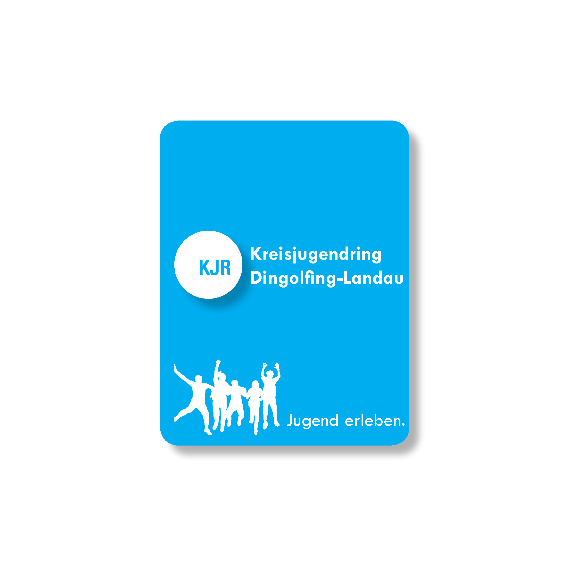 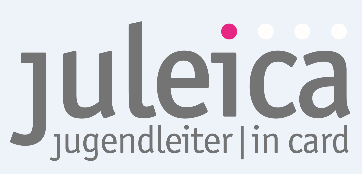 KJR Juleica VeranstaltungAls personensorgeberechtigte/r erkläre ich mich/erklären wir uns hiermit einverstanden, dass mein/unser minderjähriges Kind an der oben genannten Veranstaltung des KJR Dingolfing-Landau teilnimmt. Hiermit willigen wir in die Aufnahme von Fotos und Filmen während der Veranstaltung ein und gestatten auch die Nutzung dieser Fotos für die satzungsgemäßen Zwecke des KJR, auf dessen Webseiten in dessen Veröffentlichungen.Die Informationen zum Infektionsschutzgesetz §34/§35 und die Teilnahmebedingungen des KJR DGF-LAN, einzusehen auf der KJR-Homepage oder in der Geschäftsstelle, haben wir zur Kenntnis genommen und akzeptieren wir. Datum, Ort:    ……………………………………………………………………………………………………………..Unterschrift des/der Personensorgeberechtigten oder des Teilnehmers, soweit über 18Jahre altMir/Uns ist bekannt, dass im Falle einer ansteckenden Erkrankung entsprechend dem Infektionsschutzgesetz (siehe „Belehrung“ im Anhang zu den Teilnahmebedingungen) eine Teilnahme an unserem Angebot nicht erlaubt ist.Inhalt und Umfang des Programms laut Programmbeschreibung im Flyer sowie Anmelde- und Teilnahmebedingungen für Veranstaltungen des KJR Dingolfing-Landau sind mir/uns bekannt und werden als verbindlicher Vertragsbestandteil akzeptiert.……………………………………………………………………………………………………………..Unterschrift des/der Personensorgeberechtigten oder des Teilnehmers, soweit über 18Jahre altName der Veranstaltung:Verein/VerbandVorname, Name:Adresse:E-Mail-Adresse:Handy:Alter: